Algebra							Mathematician:______________________Quiz 2.1-2.3Graph the following equations: (Hint: Get the second equation into y = mx + b first) 1.  y = 	(2 pts)					2.  y = 	(3 pts)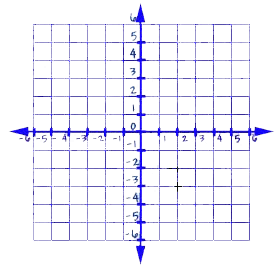 Find the slope between the ordered pairs. (2 pts each)	3. (10, -7)  (8, -4)				4.  (1, -2)  (3, 6)				5. (2, 3)  (1, -5)Put the following equations into slope intercept form, then identify the slope and y intercept. 6.  2y - 6x = 18	(4 pts)					7.  5x + 3y = -3	(4 pts)Slope: ________						Slope: ________		Y-Intercept: _______		 				Y-Intercept: _______		Find the slope to write an equation in slope-intercept form. (3 pts each)8.  (7, 4)   (8, -1)		  				9.  (-4, 0)   (2, 3)Given the following, find the equation of a line in slope-intercept form.10.   , b = 10	  (1 pt)		       11.    (8, 9)     (3 pts)		12. (1, -2)    (4, 7)     (4 pts)Extra Credit (MUST TRY IT!)Write the equation of the line. Also state the slope of the line. (1 point each answer)13)								14)Slope of line:	_________________				Slope of line: _________________Equation of line: _________________			Equation of line: _________________